Как правильно хвалить ребенка?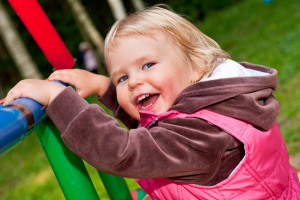 Поощрение и наказание – два самых основных инструмента. С их помощью родители строят личность ребёнка. Существует мнение, что в период взросления каждый ребёнок демонстрирует весь спектр поступков: от самых патологических, низких и подлых до тех, которые вызывают слёзы гордости на глазах впечатлительных мам и пап. Вот здесь основной работой родителей становится – отсекать всё лишнее и поддерживать то, что позже станет основой моральных и нравственных ценностей. Для детей, реакция взрослого – компас в мире людей. У малышей пока нет собственной системы ценностей, она только строится. Именно через поведение взрослых дети понимают, что правильно, что нет, что важно, а что несущественно, какие поступки хорошие, а какие – плохие.Всегда ли похвала полезна?Как ни странно, проблема поощрения, его интенсивности, эмоциональности, частоты, обоснованности намного сложнее и многообразнее, чем проблема наказания. Похвала – очень не простое и не однозначное средство воспитания. Она может, как помогать ребёнку, развивая в нём лучшие черты, так и вредить, пробуждая негативные стороны личности или провоцируя эмоциональное напряжение и внутренние конфликты.В качестве иллюстрации, приведу «взрослый» пример. Представьте, что к вам на обед заявляется нежданный гость. Чтобы его чем-то накормить, вы готовить куриный суп-пюре из пакетика, добавляете туда остатки вчерашней курицы и подаёте вместе с рисом быстрого приготовления. Ваш гость говорит: «Ты отличный повар! замечательно готовишь!». Что Вы почувствуете? подумаете? Поверите вашему гостю, либо отметите по себя —  «Если она думает, что я хороший повар, она либо врёт, либо понятия не имеет о вкусной еде».Ещё пример: Вы ходите на образовательные курсы. После оживлённой дискуссии, в которой вы принимали активное участие, к вам подходит один из слушателей и говорит: «У вас блестящий ум!». Что хочется ответить на такое замечание? Какие мысли и чувства зарождаются, услышав такую похвалу? («Ему что-то от меня надо. Интересно что…» или «Но как я буду выглядеть на следующем собрании?Я не во всём так разбираюсь»).И для убедительности – последний пример. Вы только что начали учиться игре в теннис, но как бы вы  ни старались, подачи ещё не получаются.Сегодня же была игра с новым партнёром, и самая первая подача получилась идеально! Ваш партнёр говорит: «О! Здорово! Отличная подача!». Ваши чувства? Мысли? Такая, казалось бы, заслуженная и достойная похвала может привести к повышению тревожности: «Я никогда так больше не смогу ударить по мячу. Теперь я действительно переживаю».Возможно, после этих примеров вам удалось прочувствовать  некоторые тонкости и сложности похвалы, которая может вызывать не только приятные чувства, но и порождать тревогу, недоверие к тому, кто хвалит, актуализировать неуверенность. У детей всё так же. Оценочная и описательная похвала.Какие слова первыми приходят в голову, когда вы собираетесь похвалить ребёнка? Молодец! Здорово! Замечательно! Очень красиво! Умничка! Хороший мальчик! Хорошая девочка! И далее по списку оценивающих ребёнка слов, которые, так глубоко засели в нашем сознании…Посмотрите, к какому неожиданному эффекту могут приводить обычные слова похвалы, так легко слетающие с языка взрослых.  Мама: О! Ты убралась в комнате! Какая хорошая девочка!        Девочка: «Если бы она узнала, что я часть игрушек запихнула под диван, она бы так не считала» – чувство вины.Ваш маленький ребёнок только что первый раз сам оделся.Мама: Молодец! Умничка!Мальчик: «Значит, если у меня в следующий раз не получится – я не молодец?!» – тревога.Ребёнок протягивает вам только что нарисованный рисунок:Мама: Замечательный рисунок!Ребёнок: «Она действительно так думает?» — неуверенность, сомнение. Как же, в таком случае, правильно хвалить ребёнка, чтобы создать и поддерживать у него позитивный и реалистичный образ самого себя?Используйте так называемую «описательную» похвалу. Алгоритм такой похвалы довольно прост: расскажите ребёнку, что именно вы видите, а затем поделитесь своими чувствами от увиденного. Этого уже будет достаточно. Для усиления эффекта похвалы, вы можете закончить фразу одним собирательным словом, отражающим то качество, которое вы хотите воспитать в своём ребёнке.  Посмотрим на примерах:Мама: «Я вижу, ты правильно надел рубашку, застегнул молнию на штанах, и сам одел ботинки. Как много всего  у тебя получилось сделать! Вот что я называю старательностью!»Ребёнок: «а я и правда молодец!»Мама: Мне очень нравятся цвета, которыми ты нарисовала этот рисунок. А эта красненькая божья коровка на домике – просто прелесть!» Ребёнок: «Мне тоже нравится мой рисунок. Видимо, я хорошо рисую. Завтра сделаю ещё».Как видите, при таком способе похвалы слова «молодец», «умничка», «хороший рисунок» — перемещаются во внутренний пласт ребёнка. А это намного важнее, когда ребёнок сам себя считает хорошим, способным, хвалит себя. Самооценка строится не столько из того, что другие люди думают о тебе, сколько из того, что я сам думаю о себе. Прежде всего, скажем о том, что хвалить ребенка необходимо! Люди, занимающиеся воспитанием и обучением детей, родители должны иметь ввиду, что начинать любое дело надо с чувством успеха (это справедливо не только в отношении детей, но и взрослых). Ощущение успеха должно проявляться не только в конце, но быть и в начале действия. Создание условий, вызывающих у детей ощущение радости поиска, преодоления, представляет собой особую задачу для профессионального педагога.Однако, каждый воспитатель должен ежедневно и ежечасно самостоятельно решать одну и ту же задачу: за что похвалить ребенка, какие стороны его поведения или, может быть, что из результатов сделанного ребенком (рисунок, лепка, спетая песенка и т. п.) могли бы дать повод к положительной оценке личности ребенка.Теперь о том, как хвалить НЕ следует:1. Вредно, если хвалят ребенка за то, что ему дается легко, за то, что ему дано самой природой. Похвала не за труд, не за усилие, а всего лишь за наличие способности не дает ничего, что действительно было бы необходимо ребенку для его развития. А навредить она может, особенно при ее повторении. Повторение похвалы без необходимости действует как наркотик: ребенок привыкает к ней и ждет ее. Он проникается чувством своего превосходства над другими, а если не приучен к труду, реализующему его способности, то может не состояться как личность: эгоцентризм полностью замкнет его на себе, он весь уйдет в ожидание восхищения и похвал. Их прекращение вызовет тот хронический дискомфорт, из которого рождаются зависть, мелочная обидчивость, ревность к чужому успеху, подозрительность и прочие тягостные атрибуты эгоцентризма, несостоявшегося «гения».2. Вдвойне вредно хвалить того, кому что-то дается легко, ставя его в пример тем, кому это же дается трудно, вопреки усилиям. Ругая одного и хваля другого, навязывая его как пример первому, их противопоставляют друг другу. Сам факт несправедливой оценки усилия, вернее — замалчивание, игнорирование его, тяжело травмирует психику ребенка (и не только ребенка!). Это снижает побуждение к делу. А противопоставление не может вызвать желания «брать пример» с того, кого несправедливо хвалят. Напротив, оно только отодвигает их друг от друга, угнетая одного и развращая другого. Противопоставление культивирует нездоровое соперничество, которое стимулирует вовсе не прилежание, а эгоцентрические тенденции. Противопоставлением можно вызвать негативизм, отказ от тех видов деятельности, которые не гарантируют успеха.3. Вредно, когда хвалят слишком часто, безо всякой необходимости и неискренне. Это и обесценивает похвалу, и приучает к дешевому успеху, и способствует бездумному отношению к тому, что исходит от старших. Наблюдая за детьми, за их старшими, вы сами сможете увидеть и другие вредности необдуманной похвалы.4. Важно хвалить конкретный поступок ребенка, то, что он сделал, чего добился, а не его личность в целом. Иначе можно сформировать у него слишком большое самомнение и необъективно завышенную самооценку, ожидания. Если в дальнейшей жизни ребенок столкнется с тем, что окружающие люди ценят его не так высоко, как он сам о себе мнит, то это может привести к неврозу.Вообще, чрезмерная похвала родителей воспитывает в ребенке истероидные черты характера в виде чрезмерной потребности в восторженном, восхищенном признании его личности. Психологи считают, что оценка ребенком своей личности складывается из двух моментов: из того, что мы говорим детям, и из того, что ребенок сам, на основании наших слов, заключает о себе.Принимая на вооружение рекомендацию — хвалить поступок и только поступок, — необходимо учитывать при этом возраст детей. Ученые-психологи, безусловно, правы, что оценка складывается из двух указанных компонентов. Однако для того чтобы ребенок смог на основании оценки взрослого самостоятельно оценить себя, он должен, по крайней мере однажды, на опыте столкнуться с позитивной оценкой своей личности (хотя бы для того, чтобы у него была возможность сказать себе: «А я молодец!»). Дошкольное детство — время, когда позитивные оценки личности в целом педагогически оправданны.Другие виды поощрения:Следует сказать, что похвала является не единственным способом поощрения детей. К сожалению, большинство родителей используют лишь некоторые привычные формы: подарок, словесная похвала, дополнительное время у телевизора, чем сильно ограничивают свои возможности влияния на ребёнка.Улыбка или одобрительный жест, ласка, нежность, дополнительное внимание не менее значимы для ребёнка. Словами «какой ты у меня умничка» можно не столько оценить какой-либо поступок, сколько передать ребёнку общий положительный эмоциональный настрой взрослого, чувство одобрения его поведения. Чтобы эти слова не превратились в оценку, произносите их просто так, вне контекста, без объяснения ребёнку причины. Он «умничка и молодец» не почему-то (убрался в комнате, хорошо себя вёл, помог, быстро поел, вовремя лёг спать и.т.д.) , а просто так, просто потому что он есть и вы его любите. Безоценочная похвала без объяснения причин нужна ребёнку не меньше, чем хорошо аргументированные поощрения.   Какие ещё виды поощрения используют родители:устраивать праздники;совместные походы куда-то;взять с собой на работу (это очень ответственно!);обратить внимание других на поощряемое поведение (дети получат порцию одобрения от большего количества людей);подарки (традиционный способ);доверить ответственное, «взрослое» задание;дополнительное внимание, ласка, нежность.др.И в завершении беседы о том, как правильно хвалить ребёнка, хотелось бы ещё раз подчеркнуть, что хвалить ребёнка необходимо. Выбирая же слова для похвалы и методы поощрения ребёнка, будьте внимательны к тем эффектам, которые они на самом деле  оказывают.  В следующей статье мы продолжим тему похвалы и поощрения и остановимся подробнее на вопросе: За что хвалить ребёнка.Описательная похвала:1. Опишите, что вы видите. («Я вижу чистый ковёр. Все игрушки стоят на своих местах. Книжки убраны на полку»)2. Скажите, что вы чувствуете. («Как приятно входить в убранную комнату!»)3. Подытожьте похвальное поведение каким-нибудь словом. («Вот что я называю аккуратностью!»)После таких слов ребёнок думает: «Да, я и правда молодец! В следующий раз надо будет опять так же сделать».